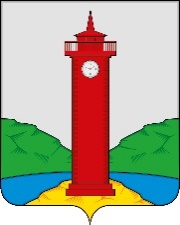 РОССИЙСКАЯ ФЕДЕРАЦИЯ
САМАРСКАЯ ОБЛАСТЬМУНИЦИПАЛЬНЫЙ РАЙОН ВолжскийСОБРАНИЕ ПРЕДСТАВИТЕЛЕЙ СЕЛЬСКОГО ПОСЕЛЕНИЯ КУРУМОЧчетвертого  созываРЕШЕНИЕ              «17» октября  2023 г.                                                                 № 165/50О внесении изменений в Решение Собрания Представителей сельского поселения Курумоч Четвертого созыва № 120/36 от 17.10.2023 г. «Об  установлении публичного сервитута на земельных участках с кадастровыми номерами 63:26:1805017:108,  по адресу Самарская область, р-н. Волжский, массив. южнее 3 км пос. Власть Труда, тер. жилой массив "Волжский-4", д. № 35;63:26:1805017:107, по адресу Самарская область, р-н. Волжский, массив. южнее 3 км пос. Власть Труда, тер. жилой массив "Волжский-4", д. № 36;63:26:1805017:135, по адресу Самарская область, р-н. Волжский, массив. южнее 3 км пос. Власть Труда, тер. жилой массив "Волжский-4", д. № 37»          В соответствии со ст. 23 Земельного  кодекса Российской Федерации, Федеральным законом от 06.10.2003г. № 131-ФЗ «Об общих принципах организации местного самоуправления в Российской Федерации», ст. 8 Закона Самарской области от 11.03.2005 г. № 94-ГД «О земле», Уставом сельского поселения Курумоч  муниципального района Волжский Самарской области, Порядком  организации и проведения публичных слушаний в сельском поселении Курумоч муниципального района Волжский Самарской области, утвержденным решением Собрания представителей сельского поселения  Курумоч муниципального  района Волжский Самарской области от  25 февраля  № 154, в соответствии с Заключением о результатах публичных слушаний от «22» ноября 2022 г. Собрание представителей сельского поселения  Курумоч муниципального района Волжский Самарской области  РЕШИЛО:Внести изменения в Решение Собрания Представителей сельского поселения Курумоч Четвертого созыва № 120/36 от 17.10.2023 г. «Об  установлении публичного сервитута на земельных участках с кадастровыми номерами 63:26:1805017:108,  по адресу Самарская область, р-н. Волжский, массив. южнее 3 км пос. Власть Труда, тер. жилой массив "Волжский-4", д. № 35;63:26:1805017:107, по адресу Самарская область, р-н. Волжский, массив. южнее 3 км пос. Власть Труда, тер. жилой массив "Волжский-4", д. № 36;63:26:1805017:135, по адресу Самарская область, р-н. Волжский, массив. южнее 3 км пос. Власть Труда, тер. жилой массив "Волжский-4", д. № 37», а именно: Пункт 1. Решения изложить в следующей редакции: «Установить на территории сельского поселения Курумоч муниципального района Волжский Самарской области публичный сервитут на земельных участках с кадастровыми номерами: 63:26:1805017:108,  по адресу Самарская область, р-н. Волжский, массив. южнее 3 км пос. Власть Труда, тер. жилой массив "Волжский-4", д. № 35;63:26:1805017:107, по адресу Самарская область, р-н. Волжский, массив. южнее 3 км пос. Власть Труда, тер. жилой массив "Волжский-4", д. № 36;63:26:1805017:135, по адресу Самарская область, р-н. Волжский, массив. южнее 3 км пос. Власть Труда, тер. жилой массив "Волжский-4", д. № 37 для прохода или проезда через земельные участки, строительства, реконструкции, эксплуатации, капитального ремонта линейных объектов системы газоснабжения, необходимых для организации электро-, газо-, тепло-, водоснабжения населения и водоотведения, подключения (технологического присоединения) к сетям инженерно-технического обеспечения, а также для прохода или проезда через земельный участок, в том числе в целях обеспечения свободного доступа граждан к водному объекту общего пользования и его береговой полосе».Официально опубликовать настоящее Решение в ежемесячном информационном вестнике «Вести сельского поселения Курумоч» и на официальном сайте Администрации сельского поселения Курумоч: http://sp-kurumoch.ru.Настоящее Решение вступает в силу со дня его официального опубликования.Глава сельского поселения Курумоч	    						           	И.В. Елизаров  Председатель Собрания представителейсельского поселения Курумоч			                  И.К. Каширин